DATES RENDEZ-VOUS DES USAGERS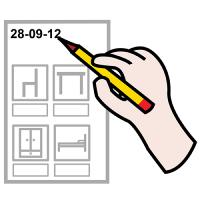 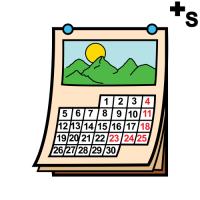 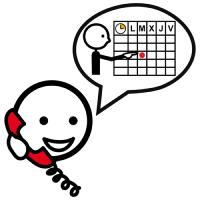 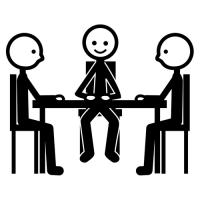 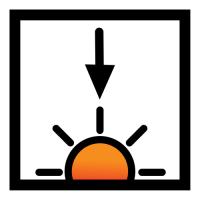 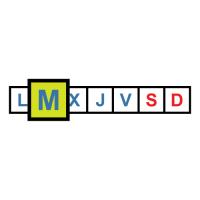 SEPTEMBRE 2015Mardi 15 : choix du contenu des rendez-vousPartage d’expériences, d’idées et de bons plans…OCTOBRE 2015Mardi 13 : « LE PAM, entre le c’est bien et le n’importe quoi !!! »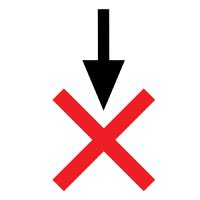 Amélie et Habib : « comment s’y prendre pour s’inscrire, prendre RDV… »NOVEMBRE 2015Mardi 24 : « Comment s’occuper quand on reste au domicile pendant le week-end ou pendant les vacances » Amélie, Habib : « notre expérience avec la Délégation »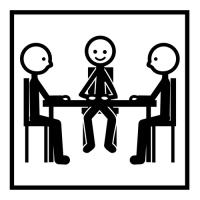 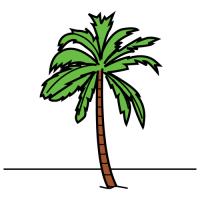 DECEMBRE 2015Mardi 22 décembre : « Les difficultés pour les personnes en situation de handicap pour se loger »Martial : mon expérience avec l’achat de mon appart.JANVIER 2016Mardi 12 : Les vacances,  les bon plans, comment obtenir des aides pour financer son séjour.Tous : échanges d’expériences et de bons tuyaux…FEVRIER Mardi 23 : Les effets secondaires des traitements, la fatigabilité, les douleurs dues au handicap, pas toujours facile à vivre…TousMARSMardi 15 : Sentiments d’amour et d’amitié… TousAVRILMardi 12 : L’accessibilité dans nos quartiers ; l’aménagement du domicile pour nous aider dans notre quotidien.TousMAIMardi 24 : Bilan des séances. Choix des sujets pour les rendez-vous suivants.JUINMardi 21 juinJUILLETMardi 12